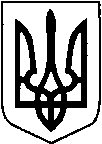 КИЇВСЬКА ОБЛАСТЬТЕТІЇВСЬКА МІСЬКА РАДАVІІІ СКЛИКАННЯДВАДЦЯТЬ ДРУГА  СЕСІЯ                                     ПРОЕКТ      Р І Ш Е Н Н Я01 серпня  2023 р.                                                №    - 22-VIIІ
   Про  передачу земельної ділянки   в користування   на умовах  оренди,    яка розташована  на території   Тетіївської міської ради                Розглянувши  заяву Титарчук М.М., витяг з Державного  реєстру речових прав на нерухоме майно про реєстрацію права власності, витяг з Державного земельного кадастру,  керуючись пунктом 34 частини 1 статті 26 Закону України «Про місцеве самоврядування в Україні», відповідно до   Земельного кодексу України, статті 6, 13, 21 Закону України «Про оренду землі», статті 19, 25, 50 Законом України «Про землеустрій», Закону України «Про державну реєстрацію речових прав на нерухоме майно та їх обтяжень», Тетіївська міська рада ВИРІШИЛА :1.Передати в користування на умовах оренди земельну ділянку, яка розташована  на  території  Тетіївської міської ради  за межами   с. Хмелівка  по вул. Центральна, 2-О        - Титарчук Марії Миколаївні  - площею 0,25 га, землі сільськогосподарського призначення  код (01.01) для ведення   товарного сільськогосподарського виробництва, кадастровий номер 3224684000:04:001:0015  терміном на 49 років.            Встановити  річну орендну плату за користування земельною ділянкою у розмірі 4 % від  нормативної грошової оцінки земельної ділянки, що складає 314 грн. 87 коп. Нормативна грошова оцінка земельної ділянки  становить   7871  грн.  87  коп. Термін дії договору  з  01.08.2023 року.2. Гр. Титарчук М.М. зареєструвати право оренди земельної  ділянки в  органах  державної реєстрації. 3.Контроль за виконанням даного рішення покласти на постійну депутатську комісію з питань регулювання земельних відносин, архітектури, будівництва та охорони навколишнього середовища (голова комісії - Крамар О.А.) та на першого заступника міського голови Кизимишина В.Й.         Міський голова                                  Богдан  БАЛАГУРА